Mark the chosen formula with an " X "Enter the name of people you want to share a studio with !NOTE : each of these participants has to fill out a registration form as well !NOTE : T-shirts are only available in European sizes !  -	The registration forms can ONLY be submitted by E-mail !  -	Fill out the registration form, save the document and send it to “ in.flanders.fields.rally@gmail.com “.  -	Once we have received the registration fee, we will send you the confirmation of your reservation.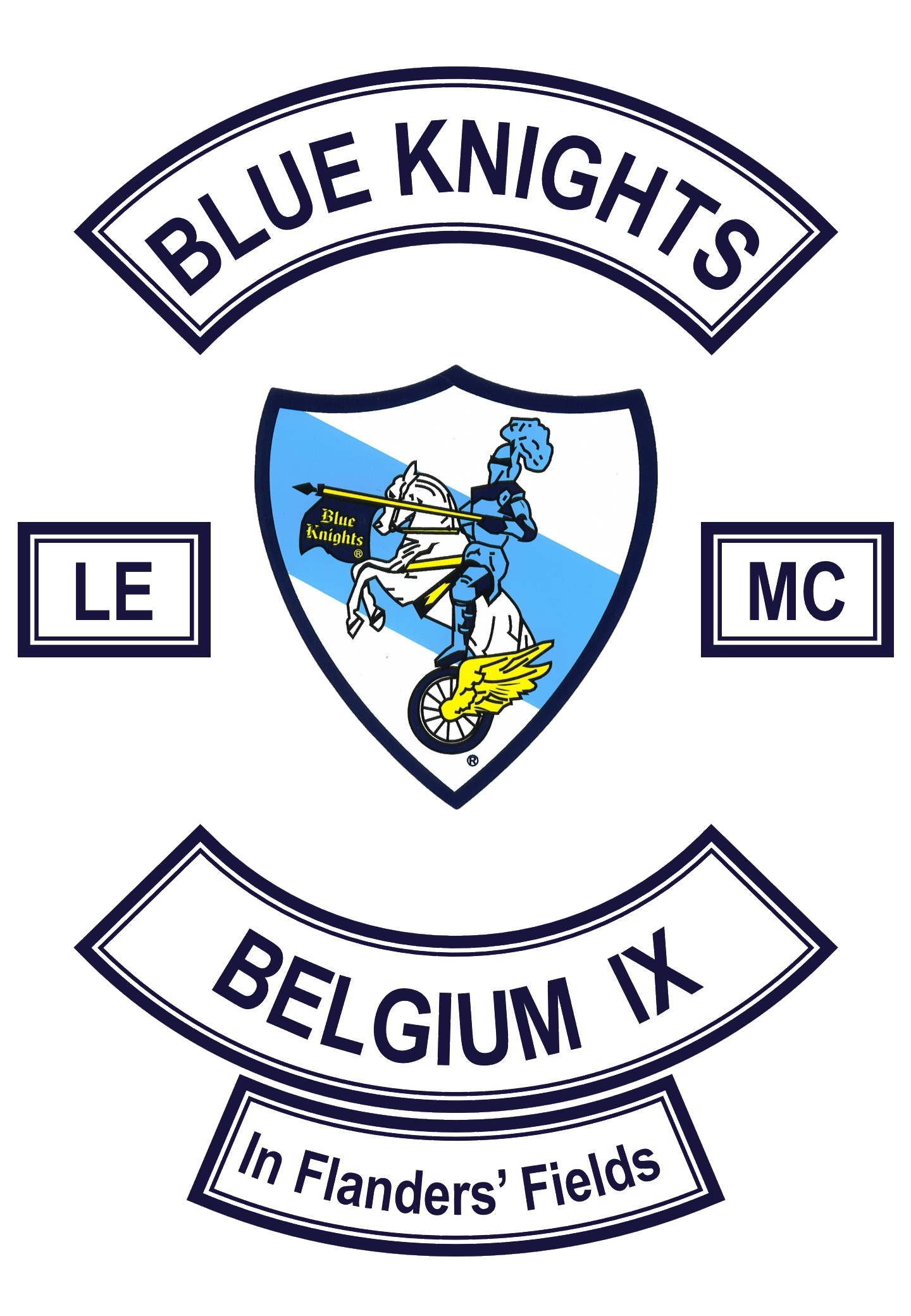 5th In Flanders’ Fields Rally“WW I Armistice Centenary Edition”from Friday, May 11th to Sunday, May 13th 2018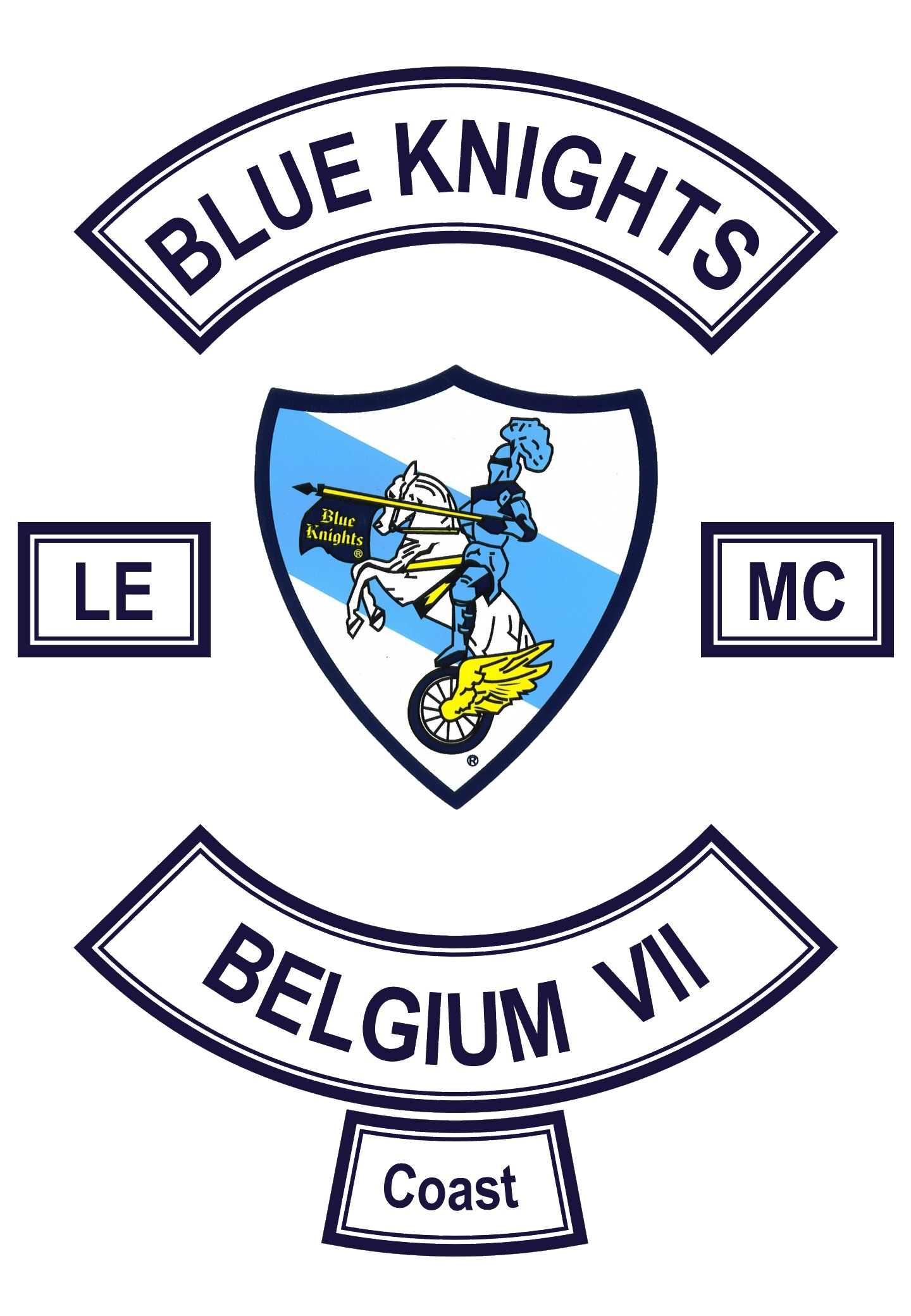 REGISTRATION FORMName :      -First name :      E-mail :      -Cellphone :      Blue Knights - Chapter :      -Other :      Motorcycle :      -License plate :      PARTICIPATION & ACCOMODATIONOvernight(s)from Fr, 11 to So, 13-05-2018from Fr, 11 to So, 13-05-2018from Sa, 12 to So, 13-05-2018from Sa, 12 to So, 13-05-2018Studio’s (for 6 pers., 4 pers. or 4 pers. - disabled)= 110,- €=   80,- €Camping (only mobile homes - no tents)=   80,- €=   60,- €No overnight(s)(Fr & Sa) =   60,- €(just Sa) =   40,- €OTHER PARTICIPANTSNameFirst nameChapterMEALS & ALLERGIES    -  Vegan food-    -  Vegetarian food-    -  Halal foodI am allergic to :      T-SHIRT (= 15,- Euro)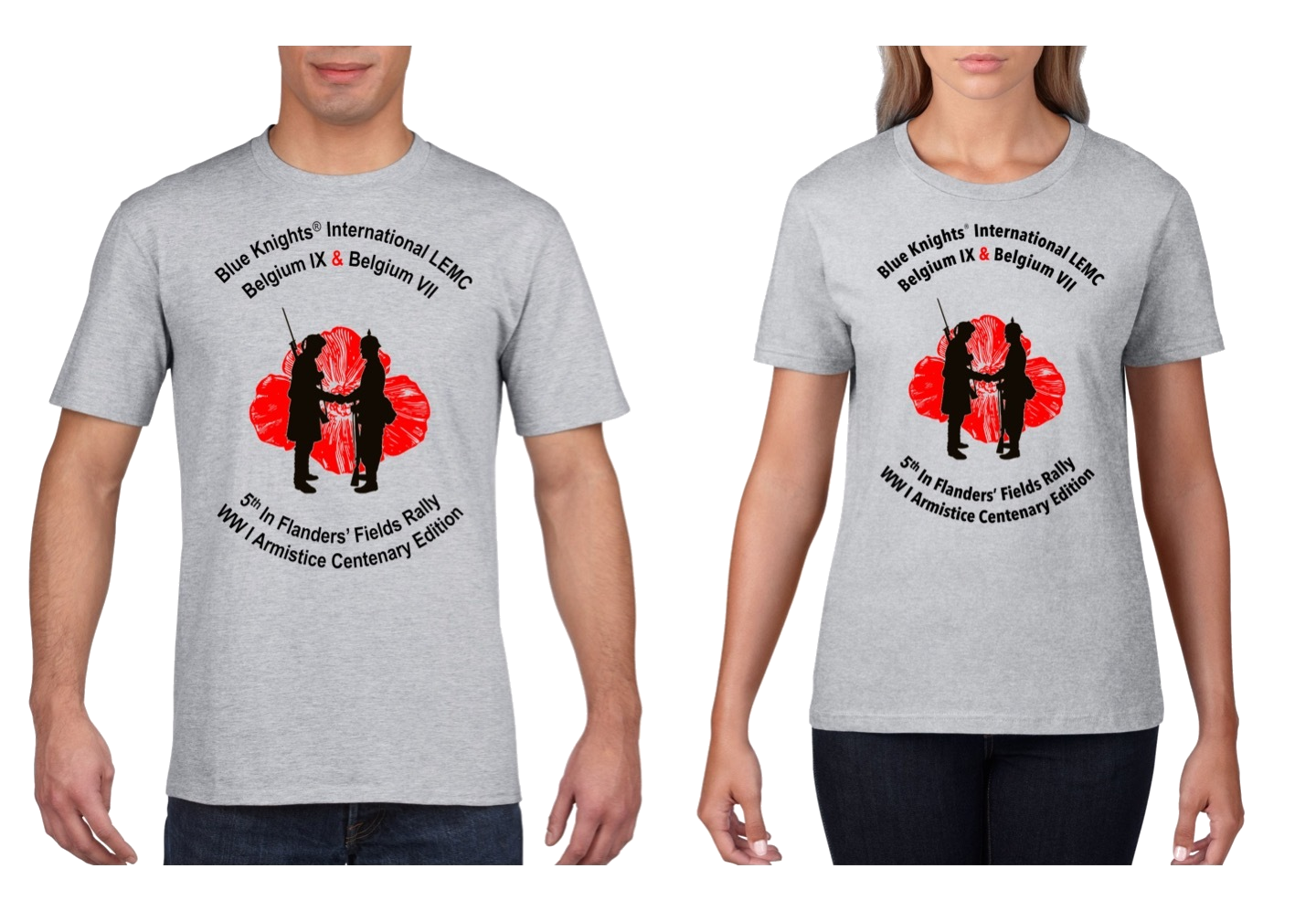     -  I order a T-shirtmy size  :       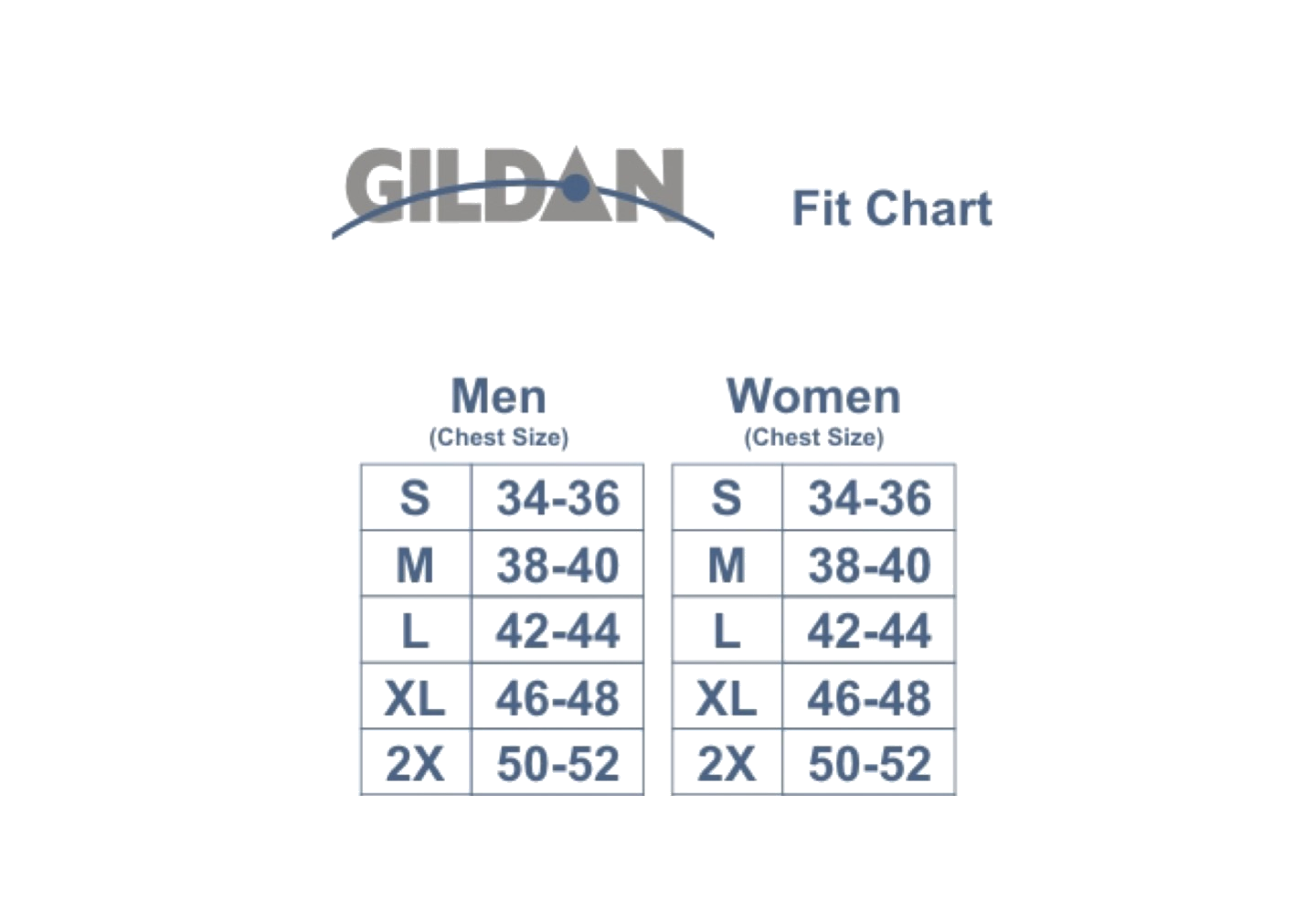 BANK DETAILS BLUE KNIGHTS BELGIUM IXBIC  :  KREDBEBB-IBAN  :  BE74 7380 1440 3007NOTES